Michael Pearn, PhD, CPsychol, FBPsS 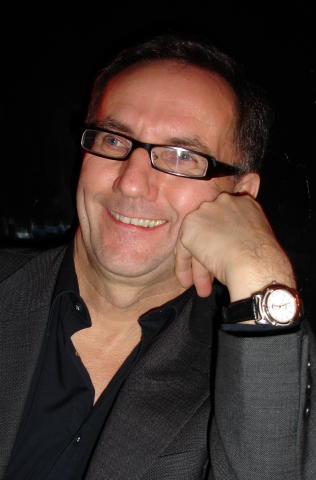 CEO, Pearn Consulting LLC957 Grove Street, San Francisco, CA 94117+1 650 862 6974michael@pearnconsulting.comwww.michaelpearn.netOverview Michael has over thirty years' experience as a professional organisational psychologist working as a researcher, teacher and consultant.  He specialises in individual, team and leadership development, and also in individual and organisational resilience and well-being.He has worked as a consultant in Ireland, the UK, in many other parts of Europe, North America, as well as South Africa, China, Brazil and the Caribbean.  He has worked in almost all sectors (public, private, voluntary).He adopts a whole-person approach to assessment, personal development, learning, and well-being based in part on the break-through research findings of Positive Psychology (the science of human flourishing), and the role of values in guiding human behaviour.

He has taught resilience-building on many executive development programmes in the UK, Ireland, Sweden, China and in the USA focusing on the practical aspects of organizational behaviour and culture as a well as Over the years clients have included British Airways, Barclays Bank, Ford Motor Company, Google, Johnson & Johnson in Europe and North America, Aerojet Rocketdyne, Spaceflight Industries, Ursa Space, Genzyme, Glaxo, Digicel, Top Tier Capital among others.He is a Consulting Expert to the Interdisciplinary Center for Healthy Workplaces at UC Berkeley.EducationBA, Philosophy and Psychology, Dublin University (Trinity College),1970PhD Psychology, London University, 1975HonoursElected Fellow of the British Psychological Society, 1988Elected Fellow of the Charted Institute for Personnel and Development, 1990Fellow of the Royal Society for Arts and Manufacture, LondonEmployment1970-75 Researcher,  Industrial Training Research Unit, University College London1975-81 Research Director, The Runnymede Trust, London 1981-1984 Senior Consultant, SHL Occupational Psychologists, UK1984-1999 Founding Partner, Pearn Kandola Occupational Psychologist, Oxford and Dublin1999-2010 Independent practice, Dublin, Ireland 2011 – present Pearn Consulting LLC, San FranciscoMain Publications (Books)Analysing Jobs (IPD 1992) L’Autoformation dans L’Entreprise (Editions Entente, Paris 1992)Tools for Learning Organisation (McGraw Hill 1995)Learning Organisation Toolkit (IPD 1995)Ending the Blame Game (Gower 1998) (translated and published in China)Empowering Team Learning (IPD 1998)Individual Differences and Development in Organisation (Wiley, 2002) EditorBuilding Resilience For Success (Palgrave Macmillan 2013)

Professional ActivityCommittee Member, BPS Division of Occupational PsychologyChief Supervisor for Occupational Psychology, Membership and Qualifications Board, BPSVarious BPS Working Parties (expert witness, diversity, ethics)